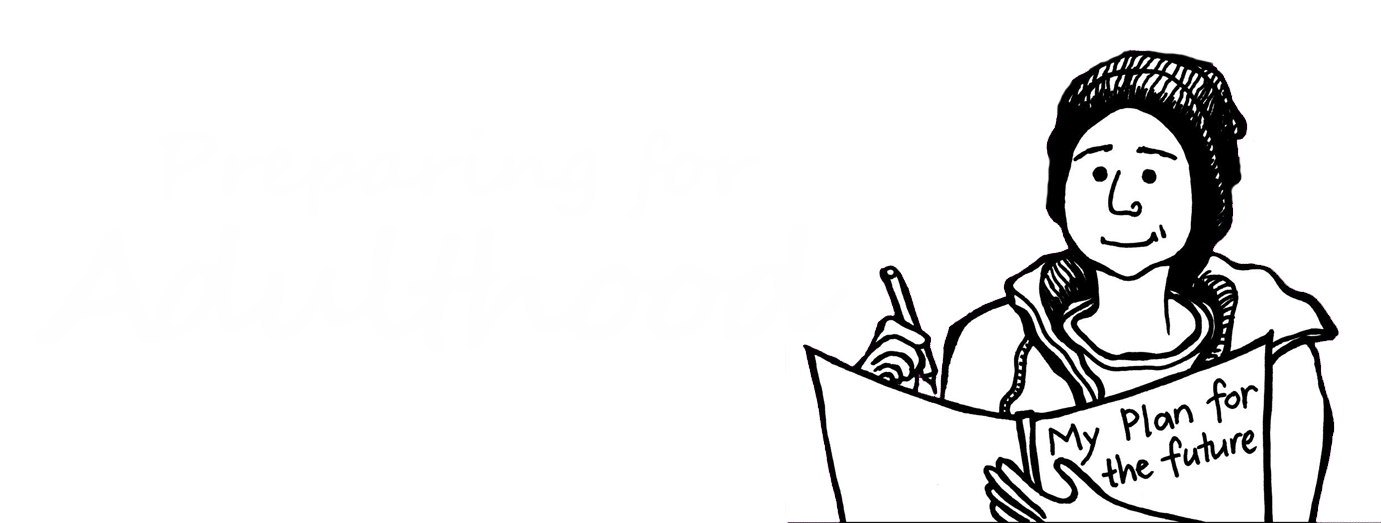 Job Coach Skills Audit:Developing Effective Practice in Supported Internships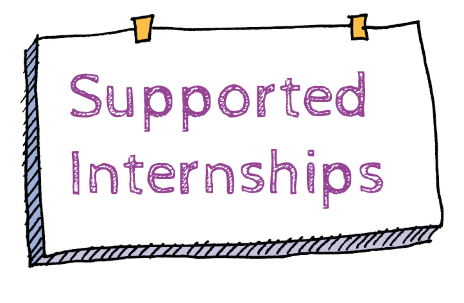 This document was created by the National Development Team for Inclusion as part of their delivery of the Preparing for Adulthood programme, which is funded by the Department of Education to support for the SEND reforms [published: March 2022]IntroductionPlease use and adapt this template as you wish The aim of this questionnaire is to discover the range of experience and skills you haveIt will help to identify gaps and potential training required to support you to improve the delivery of employment outcomes for young people in your areaAdd an introduction here, so respondents know why they're completing the questionnaire and what you'll do with the informationIf you use Microsoft Office, you can duplicate the template of this online form instead of using this Word document.  Remember to add in your own introduction and GDPR statement! The QuestionnaireQuestionnumberArea & QuestionQuestionnaire Responses Questionnaire Responses Role Role Role 1Are you a job coach? Are you a job coach? Yes / No 2Is the majority of your role / day-to-day activity to support young people into employment?What is your role (i.e. job coach, support worker)?Is the majority of your role / day-to-day activity to support young people into employment?What is your role (i.e. job coach, support worker)?Yes / NoYour role: 3Which of these types of organisation do you work for?Which of these types of organisation do you work for?Supported employment organisationFE collegeSchoolLocal authorityOther (please specify)Skills & Formal TrainingSkills & Formal TrainingSkills & Formal Training4Have you completed the Certificate in Supported Employment (CSE)Have you completed the Certificate in Supported Employment (CSE)Yes / no If yes, then how much time have you had to embed your learning?0-3 years4+ years5If you have CSE, how has this impacted your practice and employment outcomes for young people? Think about:Employer engagementPlace train and fade model of supported employmentIf you have CSE, how has this impacted your practice and employment outcomes for young people? Think about:Employer engagementPlace train and fade model of supported employmentRate your experience:1 = Nil2 = Understanding / can describe how it has been used3 = Some evidence / can describe how it has been used4 = Can provide some evidence5 = Can provide evidence / use with every learner6Have you completed the Introduction Training in Systematic Instruction?Have you completed the Introduction Training in Systematic Instruction?Yes / no If yes, then how much time have you had to embed your learning0-3 years4+ years7If you have TSI, how has this impacted your practice and employment outcomes for young people? Think about:Task analysisNDPIData collectionCase StudiesIf you have TSI, how has this impacted your practice and employment outcomes for young people? Think about:Task analysisNDPIData collectionCase StudiesRate your experience:1 = Nil2 = Understanding / can describe how it has been used3 = Some evidence / can describe how it has been used4 = Can provide some evidence5 = Can provide evidence / use with every learner8Have you completed any other relevant training (please specify)Have you completed any other relevant training (please specify)Yes / no If yes, then how much time have you had to embed your learning0-3 years4+ yearsOutline how this has improved the employment outcomes for young people you have supportedExperienceExperienceExperience9How long have you worked in supporting people into employment?How long have you worked in supporting people into employment?0-1 year1-5 years5+ years10In the last 2 years, how many people have you supported to find and sustain paid work?In the last 2 years, how many people have you supported to find and sustain paid work?1-1011-2020+11Do you have experience of supporting young people in:Supported internshipsWork experienceDo you have experience of supporting young people in:Supported internshipsWork experienceYes / No12Do you use Vocational Profiling in your role as a job coach?Think about:discussing work opportunities with the young people you work with finding out what jobs young people are interested inundertaking person centred conversations.supporting a young person to complete a vocational profileDo you use Vocational Profiling in your role as a job coach?Think about:discussing work opportunities with the young people you work with finding out what jobs young people are interested inundertaking person centred conversations.supporting a young person to complete a vocational profile1 = Nil2 = Understanding / can describe how it has been used3 = Some evidence / can describe how it has been used4 = Can provide some evidence5 = Can provide evidence / use with every learner13Do you use Working interviews in your role as a job coach?Think about:Do you use CVs?One page profiles?Do you use Working interviews in your role as a job coach?Think about:Do you use CVs?One page profiles?1 = Nil2 = Understanding / can describe how it has been used3 = Some evidence / can describe how it has been used4 = Can provide some evidence5 = Can provide evidence / use with every learner14Do you engage with employers in your role as a job coach?Think about:Maintaining contact with employers who have employed young peopleIdentifying and generating interest with new employersResponding to enquiries from prospective employersDo you engage with employers in your role as a job coach?Think about:Maintaining contact with employers who have employed young peopleIdentifying and generating interest with new employersResponding to enquiries from prospective employers1 = Nil2 = Understanding / can describe how it has been used3 = Some evidence / can describe how it has been used4 = Can provide some evidence5 = Can provide evidence / use with every learner15Do you undertake task analysis and then train the young person to learn the job?Do you undertake task analysis and then train the young person to learn the job?Yes / NoSupported EmploymentSupported EmploymentSupported Employment16How aware are you of the pathways into employment?How aware are you of the pathways into employment?1 = None3 = Some awareness and understanding 5 = I can name them17How aware are you of Access to Work?How aware are you of Access to Work?1 = None3 = Some awareness and understanding 5 = I can explain it to someone else